晚上11:10 S1-6 伊沙錦標晚上11:10 S1-6 伊沙錦標晚上11:10 S1-6 伊沙錦標晚上11:10 S1-6 伊沙錦標註：F/CF/EvensF/JF – 大熱B - 戴眼罩CP –戴羊毛面箍H - 戴頭罩TT –  綁繫舌帶V - 戴開縫眼罩XB –戴交叉鼻箍S1-6晚上11:10香港時間(8.7.2017)(當地時間 下午4:10 )(8.7.2017)伊沙錦標 (表列賽)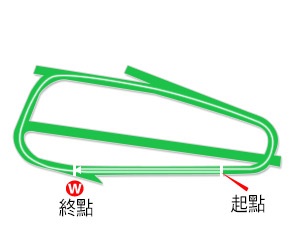 英國沙丘園馬場 - 草地 - 3245米 (右轉)四歲以上馬匹。配磅︰雄馬及閹馬126磅；雌馬121磅。加磅︰於2016年後，勝出表列賽3磅；三級賽5磅；一級賽或二級賽7磅。總獎金 (英鎊) £37,000冠軍 £20,982，亞軍 £7,955，季軍 £3,981，殿軍 £1,983，第五名 £995，第六名 £499。名次日期賽事名稱、級別及獎金賽事名稱、級別及獎金馬場馬場途程/跑道/場地途程/跑道/場地負磅騎師檔位頭馬時間名次及          勝負距離名次及          勝負距離賠率配備冠軍/亞軍/季軍簡評7/156/5/16三歲馬 雌馬 從未出賽歐元25,000法尚蒂伊2000 右草地 好 126湛明諾122.05.6075.55.2Happy Approach (FR)  Militate (GB)  Surfsister (USA)  8/1313/6/16三歲馬 雌馬 處女馬賽歐元25,000法高濱2000 左草地 大爛 126湛明諾82.16.24816.58.7Golden Gazelle (IRE)  Fancy Gem (FR)  Qualia (IRE)  5/912/7/16三歲馬 處女馬賽歐元16,000法迪耶普1800 右草地 好軟 120湛明諾81.53.2255.85.5Fastnet Thunder (IRE)  Tyrana (FR)  Elide (IRE)  1/624/5/17四歲以上 讓賽英鎊4,426英雅勿夫2295 左草地 好快 133麥兆勤42.29.31112/1JF形容詞  Tyrsal (IRE)  Camakasi (IRE)  名次日期賽事名稱、級別及獎金賽事名稱、級別及獎金馬場馬場途程/跑道/場地途程/跑道/場地負磅騎師檔位頭馬時間名次及          勝負距離名次及          勝負距離賠率配備冠軍/亞軍/季軍簡評1/714/7/16三歲以上 讓賽英鎊5,902英葉森2409 左草地 好 127蘇兆輝72.39.401101/2F艾莉莎  Machine Learner (GB)  Dellbuoy (GB)  1/511/8/16三歲馬 讓賽英鎊7,870英梭士百利2819 右草地 好快 133蘇兆輝43.02.9012.55/6F艾莉莎  七彩幻夢  Clear Evidence (GB)  10/128/9/16G2帕克山錦標 三歲以上 雌馬英鎊90,000英唐加士達2920 左草地 好 119蘇兆輝43.06.08102311/2深情簡韻  止於至善  光耀大城  1/730/9/16LNoel Murless S. 三歲馬英鎊37,000英雅士谷2800 右草地 好 122貝利73.03.591鼻8/1艾莉莎  火光  千篇一律  10/1027/5/17LGrand Cup 四歲以上英鎊50,000英約克2771 左草地 好快 124貝利123.02.7210387/1很偉大  堅韌不拔  Seamour (IRE)  名次日期賽事名稱、級別及獎金賽事名稱、級別及獎金馬場馬場途程/跑道/場地途程/跑道/場地負磅騎師檔位頭馬時間名次及          勝負距離名次及          勝負距離賠率配備冠軍/亞軍/季軍簡評3/622/9/16L玫瑰碗錦標 三歲以上英鎊40,000英新市場3200 右草地 好快 129高俊誠93.24.1330.57/2TTJustice Belle (IRE)  Seamour (IRE)  巨樂霸  起步後挑戰前領馬匹，六百米向前推進，二百米全力上前挑戰，最後一百米力策下只能以同速完成。20/338/10/16俄國皇儲讓賽 三歲以上 讓賽英鎊245,925英新市場3600 右草地 好 137高俊誠333.53.41203533/1TT取其甜  土著首領  Sea of Heaven (IRE)  起步後挑戰前領馬匹，六百米向前推進時反應平淡，最後二百米節節敗退。3/717/10/16三歲以上 定磅賽英鎊11,804英潘德法3596 左草地 軟 131Charlie Bennett14.13.73384/1TT狐仙東來  緬甸式  巨樂霸  留守於後，八百米向前推進，四百米全力上前挑戰，最後階段只能以同速完成。3/1710/5/17車士達盃 四歲以上 讓賽英鎊118,044英車士達3727 左草地 好 135高俊誠134.03.373125/1TT蒙大利  開玩笑  巨樂霸  留守前領馬匹之後，四百米向前推進，二百米全力上前挑戰，最後階段以佳速完成。5/1624/6/17亞歷珊卓皇后錦標 四歲以上英鎊78,696英雅士谷4330 右草地 好快 131高俊誠204.49.0958.314/1TT狐仙東來  何必選擇  巡邏兵  名次日期賽事名稱、級別及獎金賽事名稱、級別及獎金馬場馬場途程/跑道/場地途程/跑道/場地負磅騎師檔位頭馬時間名次及          勝負距離名次及          勝負距離賠率配備冠軍/亞軍/季軍簡評6/97/7/16G3巴林錦標 三歲馬英鎊100,000英新市場馬場(七月賽道)2600 右草地 好快 127莫艾誠62.44.396425/1國會大樓  千篇一律  慳力神  7/927/7/16G3哥頓錦標 三歲馬英鎊100,000英古活2400 右草地 好快 127莫艾誠32.38.3774.825/1當代名著  少將大人  幕府將軍  5/727/8/16L邊區錦標 三歲以上英鎊50,000英古活2800 右草地 好快 121莫艾誠23.00.28514.511/4千篇一律  Vive ma fille (GER)  Mr Singh (GB)  4/622/9/16L玫瑰碗錦標 三歲以上英鎊40,000英新市場3200 右草地 好快 118莫艾誠13.24.1341.810/1TTJustice Belle (IRE)  Seamour (IRE)  巨樂霸  8/1027/5/17LGrand Cup 四歲以上英鎊50,000英約克2771 左草地 好快 126杜諾豪63.02.7282812/1很偉大  堅韌不拔  Seamour (IRE)  名次日期賽事名稱、級別及獎金賽事名稱、級別及獎金馬場馬場途程/跑道/場地途程/跑道/場地負磅騎師檔位頭馬時間名次及          勝負距離名次及          勝負距離賠率配備冠軍/亞軍/季軍簡評3/1114/9/14G3戰士錦標 四歲以上歐元80,000法隆尚3100 右草地 好 126莫雅43.15.7632.54F百力康  潮彩藍  高戰意  1/85/10/14G1嘉登大賽 四歲以上歐元300,000法隆尚4000 右草地 好 128莫雅64.12.221頸5高戰意  百力康  Pale Mimosa (IRE)  2/1326/10/14G1皇家橡樹大賽 三歲以上歐元350,000法隆尚3100 右草地 爛 130杜俊誠113.32.732112騰達寶駿  高戰意  Narrow Hill (GER)  4/83/5/15G3巴比維爾錦標 四歲以上歐元80,000法隆尚3100 右草地 爛 131貝諾華63.31.4348.54.6Alex My Boy (IRE)  Fly With Me (FR)  Achtung (SPA)  3/819/5/17G2約克郡金盃 四歲以上英鎊165,000英約克2771 左草地 軟 127艾德輝23.01.9030.540/1行政小區  深情簡韻  高戰意  名次日期賽事名稱、級別及獎金賽事名稱、級別及獎金馬場馬場途程/跑道/場地途程/跑道/場地負磅騎師檔位頭馬時間名次及          勝負距離名次及          勝負距離賠率配備冠軍/亞軍/季軍簡評2/1315/4/17四歲以上 讓賽英鎊98,370英麥錫堡2800 右草地 好快 134麥堅53.03.0621.511/1碳測年法  機心母后  The Tartan Spartan (IRE)  4/73/5/17G3薩嘉羅錦標 四歲以上英鎊60,000英雅士谷3190 右草地 好快 125麥堅33.30.2345.510/1取其甜  亞朗親王  追不到  3/524/5/17LRothesay S. 四歲以上 雌馬英鎊50,000英艾亞2000 左草地 好 126范亮齡12.08.2533.811/2奈思華  Sophie P (GB)  機心母后  6/910/6/17G3頂尖錦標 四歲以上 雌馬英鎊63,000英希鐸2359 左草地 軟 126尹士頓72.36.91615.58/1巴甜兒  Dubka (GB)  酋長妃  PU/201/7/17諾芬伯蘭碟 三歲以上 讓賽英鎊150,000英紐卡素3251 左膠沙地 標準 133李尊33.35.37PU-50/1Higher Power (GB)  Natural Scenery (GB)  Flymetothestars (GB)  名次日期賽事名稱、級別及獎金賽事名稱、級別及獎金馬場馬場途程/跑道/場地途程/跑道/場地負磅騎師檔位頭馬時間名次及          勝負距離名次及          勝負距離賠率配備冠軍/亞軍/季軍簡評3/1015/7/16三歲以上 讓賽英鎊24,594英紐百利3600 左草地 好快 139潘大衛53.55.5934.85/1取其甜  Sea of Heaven (IRE)  蒙大利  留守於後最後的一對匹馬，六百米向前推進，四百米在内欗全力上前挑戰，最後階段只能以同速完成。2/173/9/16三歲以上 讓賽英鎊59,022英希鐸2800 左草地 軟 125莫艾誠53.11.682頭11/2Intense Tango (GB)  蒙大利  Blue Rambler (GB)  留守中置位置，留守前領馬匹之後，二百米進佔第二位置，最後階段以佳速完成僅敗。12/1523/10/16G1皇家橡樹大賽 三歲以上歐元350,000法聖格盧3100 左草地 好軟 130紀仁安13.29.23129.852波斯小村  無盡時  錫湖傳說  起步後立即取得領先位置，五百米被超越，四百米全力上前挑戰，三百米力弱敗退。15/155/11/16三歲以上 讓賽英鎊78,696英唐加士達2400 左草地 好快 125莫艾誠102.31.42152312/1重重有賞  Erik the Red (FR)  寶穴灣角  留守於後，六百米向前推進，力策下力度平常不久敗退。1/1710/5/17車士達盃 四歲以上 讓賽英鎊118,044英車士達3727 左草地 好 132莫艾誠24.03.371頸16/1蒙大利  開玩笑  巨樂霸  留守前領馬匹之後，二百米全力上前挑戰，成功在終點前超越對手僅勝。名次日期賽事名稱、級別及獎金賽事名稱、級別及獎金馬場馬場途程/跑道/場地途程/跑道/場地負磅騎師檔位頭馬時間名次及          勝負距離名次及          勝負距離賠率配備冠軍/亞軍/季軍簡評3/121/10/16G1嘉登大賽 四歲以上歐元300,000法尚蒂伊4100 右草地 好 128李寶利64.23.5735.34.4追逐無盡  波斯小村  追不到  放頭競跑，跑至半程時被對手追上，但仍在前列位置，於四百米處時受催策並展開挑戰，最後二百米衝刺仍可，但未能威脅前兩名的賽駒。5/1015/10/16G2British Champions Long Distance Cup 三歲以上英鎊350,000英雅士谷3200 右草地 好 133李寶利13.31.5252.325/1酋國大道  追逐無盡  深情簡韻  放頭競跑，於六百米處時仍有優勢，於四百米處時受催策，僅在最後一百一十米被對手超越，其後再無餘力。3/73/5/17G3薩嘉羅錦標 四歲以上英鎊60,000英雅士谷3190 右草地 好快 128布宜學43.30.2332.37/2JF取其甜  Prince of Arran (GB)  追不到  在中等步速下領放，於八百米處起加速，於四百米處時受催策，最後三百米被對手追上，僅能維持同速至終點。2/1614/5/17G2奧連達大賽 四歲以上歐元70,000德霍珀加滕3200 右草地 好 130卡比103.33.9021.32.9FRed Cardinal (IRE)  追不到  San Salvador (GER)  留守前列位置，於五百米處時受催策，於三百米處時取得領先，最後二百米被對手追過，其後僅能維持同速。9/1422/6/17G1雅士谷金盃 四歲以上英鎊400,000英雅士谷3991 右草地 好快 128卡比124.22.40915.566/1巨橙  佐治勳章  海港法例  名次日期賽事名稱、級別及獎金賽事名稱、級別及獎金馬場馬場途程/跑道/場地途程/跑道/場地負磅騎師檔位頭馬時間名次及          勝負距離名次及          勝負距離賠率配備冠軍/亞軍/季軍簡評5/63/8/16三歲以上 雌馬 處女馬賽英鎊4,426英金頓2400 右膠沙地 標準 126施永利42.35.81517.540/1核電廠  Tuolumne Meadows (GB)  Lovely Story (IRE)  1/723/8/16三歲以上 處女馬讓賽英鎊5,411英雅勿夫2295 左草地 好快 128史賓沙12.26.7210.89/2昭告全民  Princesse Eva (FR)  Alsacienne (GB)  1/6(DH)15/9/16三歲以上 雌馬 讓賽英鎊10,428英雅勿夫2295 左草地 好快 125史賓沙32.23.891平頭4/1(平頭)昭告全民  (平頭)Taffeta Lady (GB)  Beauty Sleep (IRE)  3/826/5/17三歲以上 雌馬 讓賽英鎊19,674英古活2398 右草地 好 131史賓沙32.37.43317/1Melodic Motion (IRE)  Jelly Monger (IRE)  昭告全民  3/721/6/17四歲以上 雌馬 讓賽英鎊24,594英湛士福城2800 左膠沙地 標準 113鍾寧新73.07.0231.510/1Langlauf (USA)  Jelly Monger (IRE)  昭告全民  名次日期賽事名稱、級別及獎金賽事名稱、級別及獎金馬場馬場途程/跑道/場地途程/跑道/場地負磅騎師檔位頭馬時間名次及          勝負距離名次及          勝負距離賠率配備冠軍/亞軍/季軍簡評9/1216/11/16三歲以上 讓賽英鎊18,691英金頓3200 右膠沙地 標準 140范亮齡103.28.56918.520/1Higher Power (GB)  超人隊長  勝聞  起步後領先多時，二百米全力迎戰，力鬥下不敵對手較強衝刺被超越，不久敗退。5/821/12/16三歲以上 定磅賽英鎊19,674英紐卡素3251 左膠沙地 標準 129范亮齡73.31.6557.814/1勝聞  土著首領  超人隊長  留守中前置位置，四百米全力上前挑戰，最後二百米只能以同速完成。2/519/5/17四歲以上 讓賽英鎊29,160英新市場2800 右草地 軟 133駱愛敦23.02.0322.312/1越南重鎮  狐仙東來  Farquhar (IRE)  起步後領先不久被超越，四百米全力上前挑戰時反先，二百米迎戰下再度被過，最後階段只能以同速完成。5/1127/5/17四歲以上 讓賽英鎊24,594英古活2800 右草地 好快 133范亮齡73.06.5955.315/2Top Tug (IRE)  高度機密  考古發現  起步後挑戰前領馬匹，六百米守第二位，四百米全力上前挑戰，二百米再無餘力敗退。1/1624/6/17亞歷珊卓皇后錦標 四歲以上英鎊78,696英雅士谷4330 右草地 好快 131范亮齡34.49.0911.310/1狐仙東來  何必選擇  巡邏兵  名次日期賽事名稱、級別及獎金賽事名稱、級別及獎金馬場馬場途程/跑道/場地途程/跑道/場地負磅騎師檔位頭馬時間名次及          勝負距離名次及          勝負距離賠率配備冠軍/亞軍/季軍簡評2/1426/7/16三歲以上 讓賽英鎊98,370英古活2800 右草地 好快 135麥道朗42.59.332頸8/1兒童小說  嬌兒  認證  留守中間位置，於四百米處時移出，於三百米處時追近領放賽駒，於二百米處時進佔第二位，曾極具爭勝機會，終點前走勢仍佳，僅得亞軍。1/819/10/16G3智朗盃 讓賽澳元315,000澳智朗2400 左草地 好 119麥維凱62.28.9810.24XB嬌兒  灰色獅王  汪洋探秘  居前列競跑，於二百五十米處時受對手挑戰，末段猶有餘勁，輕鬆勝出。4/241/11/16G1墨爾本盃 三歲以上澳元6,000,000澳費明頓3200 左草地 好 114韋紀力153.20.5846.721XB深紅晶石  錐心城市  喜特來  留守中間位置，於四百米處時受催策，於二百米處時走勢仍可，終點前取得第四名。1/812/11/16L沙丘園盃 三歲以上澳元150,000澳沙丘園3200 左草地 好 129麥維凱13.25.8710.21.9FXB嬌兒  Swacadelic (GER)  All I Survey (AUS)  在正常步速下放頭競跑，於八百米處時加速，於四百米處時仍有兩個馬位的優勢，受催策下於最後二百米仍然維持勁勢，僅勝。4/1624/6/17亞歷珊卓皇后錦標 四歲以上英鎊78,696英雅士谷4330 右草地 好快 128布宜學154.49.0943.33/1狐仙東來  何必選擇  巡邏兵  名次日期賽事名稱、級別及獎金賽事名稱、級別及獎金馬場馬場途程/跑道/場地途程/跑道/場地負磅騎師檔位頭馬時間名次及          勝負距離名次及          勝負距離賠率配備冠軍/亞軍/季軍簡評1/1121/9/15三歲馬 讓賽英鎊7,132英金頓2400 右膠沙地 標準 131鐵立基112.35.1510.86/1回擊好球  Barefoot Dancer (GB)  Magical Thomas (GB)  3/930/10/15三歲以上 雌馬 讓賽英鎊13,280英新市場2400 右草地 軟 128祁義理52.40.9932.87/1Moonrise Landing (IRE)  More Mischief (GB)  回擊好球  1/525/6/16三歲以上 雌馬 讓賽英鎊13,772英新市場馬場(七月賽道)2400 右草地 大爛 132鐵立基32.47.1210.811/4回擊好球  Stockhill Diva (GB)  Bellajeu (GB)  5/1112/11/16LPrix Denisy 三歲以上歐元52,000法聖格盧3100 左草地 大爛 125貝諾華23.45.3754.817Nahual (FR)  Forgotten Rules (IRE)  Kloud Gate (FR)  5/910/6/17G3頂尖錦標 四歲以上 雌馬英鎊63,000英希鐸2359 左草地 軟 126麥兆勤32.36.91514.58/1巴甜兒  Dubka (GB)  酋長妃  名次日期賽事名稱、級別及獎金賽事名稱、級別及獎金馬場馬場途程/跑道/場地途程/跑道/場地負磅騎師檔位頭馬時間名次及          勝負距離名次及          勝負距離賠率配備冠軍/亞軍/季軍簡評1/1512/5/16四歲以上 讓賽英鎊19,674英約克3280 左草地 好快 134伊維斯143.32.0811.833/1越南重鎮  考古發現  黃袍加身  5/2025/6/16諾芬伯蘭碟 三歲以上 讓賽英鎊147,555英紐卡素3251 左膠沙地 標準 124伊維斯173.30.915420/1Antiquarium (IRE)  Seamour (IRE)  追不到  3/106/8/16四歲以上 讓賽英鎊44,270英雅士谷3200 右草地 好快 129哥黛妍33.27.3531.56/1Arch Villain (IRE)  Sea of Heaven (IRE)  越南重鎮  2/62/4/17四歲以上 定磅賽英鎊19,674英唐加士達2400 左草地 好 126伊維斯22.32.992250/1化學能量  越南重鎮  滿蹄喜  1/519/5/17四歲以上 讓賽英鎊29,160英新市場2800 右草地 軟 123郭善佳33.02.0312.39/4越南重鎮  狐仙東來  Farquhar (IRE)  名次日期賽事名稱、級別及獎金賽事名稱、級別及獎金馬場馬場途程/跑道/場地途程/跑道/場地負磅騎師檔位頭馬時間名次及          勝負距離名次及          勝負距離賠率配備冠軍/亞軍/季軍簡評6/821/8/15G2倫斯度盃 三歲以上英鎊160,000英約克3280 左草地 好軟 129金誠剛103.33.096147/1大轟動  州立大學  Hidden Gold (IRE)  留守中前置位置，六百米全力上前挑戰，最後二百米力策下向左斜跑，最後階段只能以同速完成。9/1113/9/15G1愛爾蘭聖烈治大賽 三歲以上歐元350,000愛卻拉2800 右草地 好 137寶嘉113.03.1994933/1佐治勳章  Agent Murphy (GB)  永樂驍騎  起步後挑戰前領馬匹，六百米守第八位並全力上前挑戰，從未接近前領馬匹或給予任何威脅，不久敗退。7/142/7/16L伊沙錦標 四歲以上英鎊37,000英沙丘園3271 右草地 軟 126尹士頓73.44.25711.510/1復興畫師  潑辣娘子  追不到  留守於後，四百米全力上前挑戰，力鬥下不敵對手較強衝刺。16/2020/8/16伊波讓賽 三歲以上英鎊275,436英約克2800 左草地 好 135麥柏程112.56.13163220/1錐心城市  玲瓏剔透  Quick Jack (IRE)  全程留守中置位置，從未接近前領馬匹或給予任何威脅。4/725/5/17G3亨利二世錦標 四歲以上英鎊65,000英沙丘園3245 右草地 好快 128莫雅53.32.6741216/1巨橙  Higher Power (GB)  潑辣娘子  起步後六百米挑戰前領馬匹，四百米全力上前挑戰但再無餘力，最後二百米節節敗退。